Exemples de travaux d’élèves portant sur l’OTC : schémas spatialisés ou heuristiques pour illustrer leur rédaction à l’issue de l’OTC.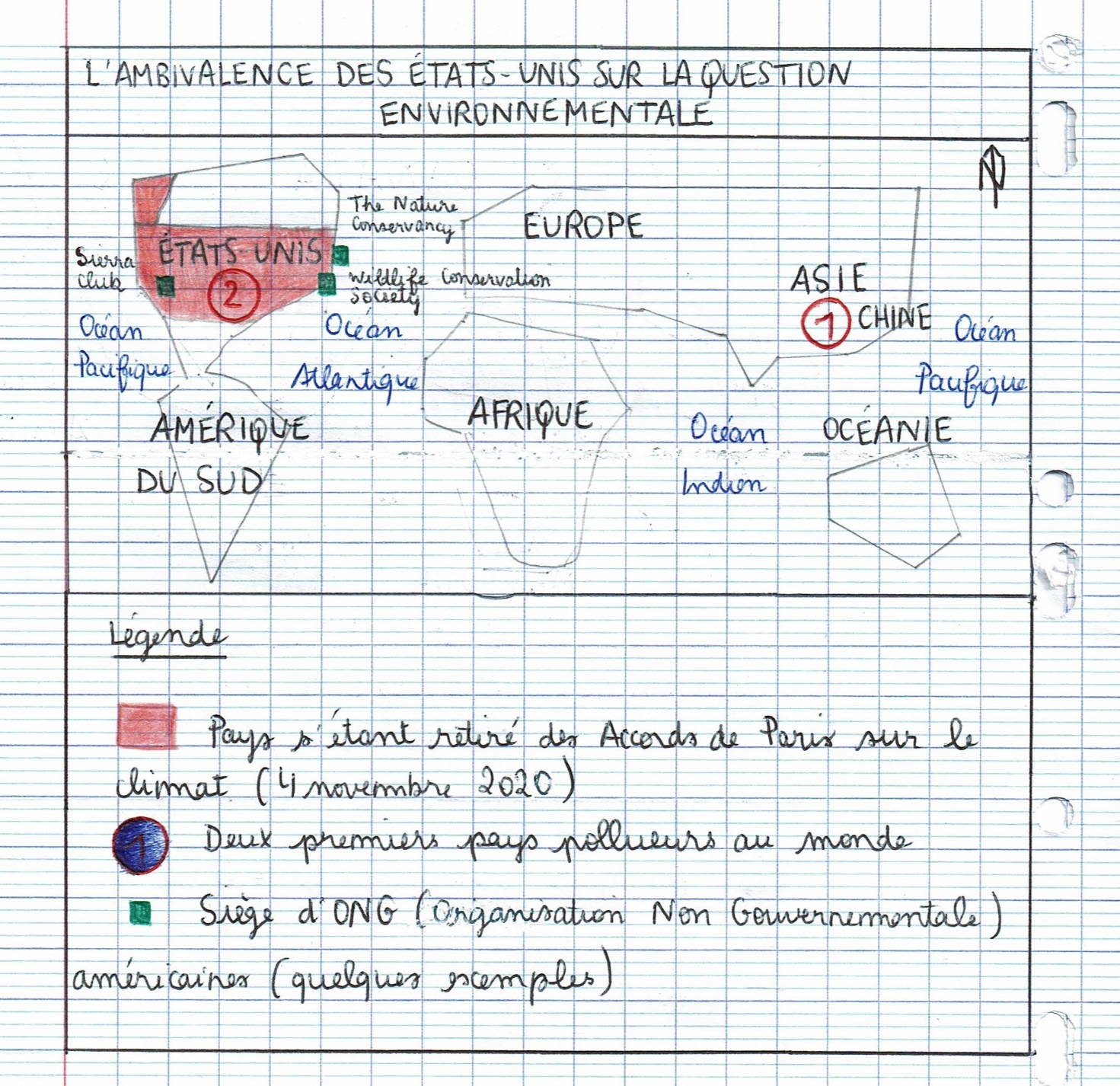 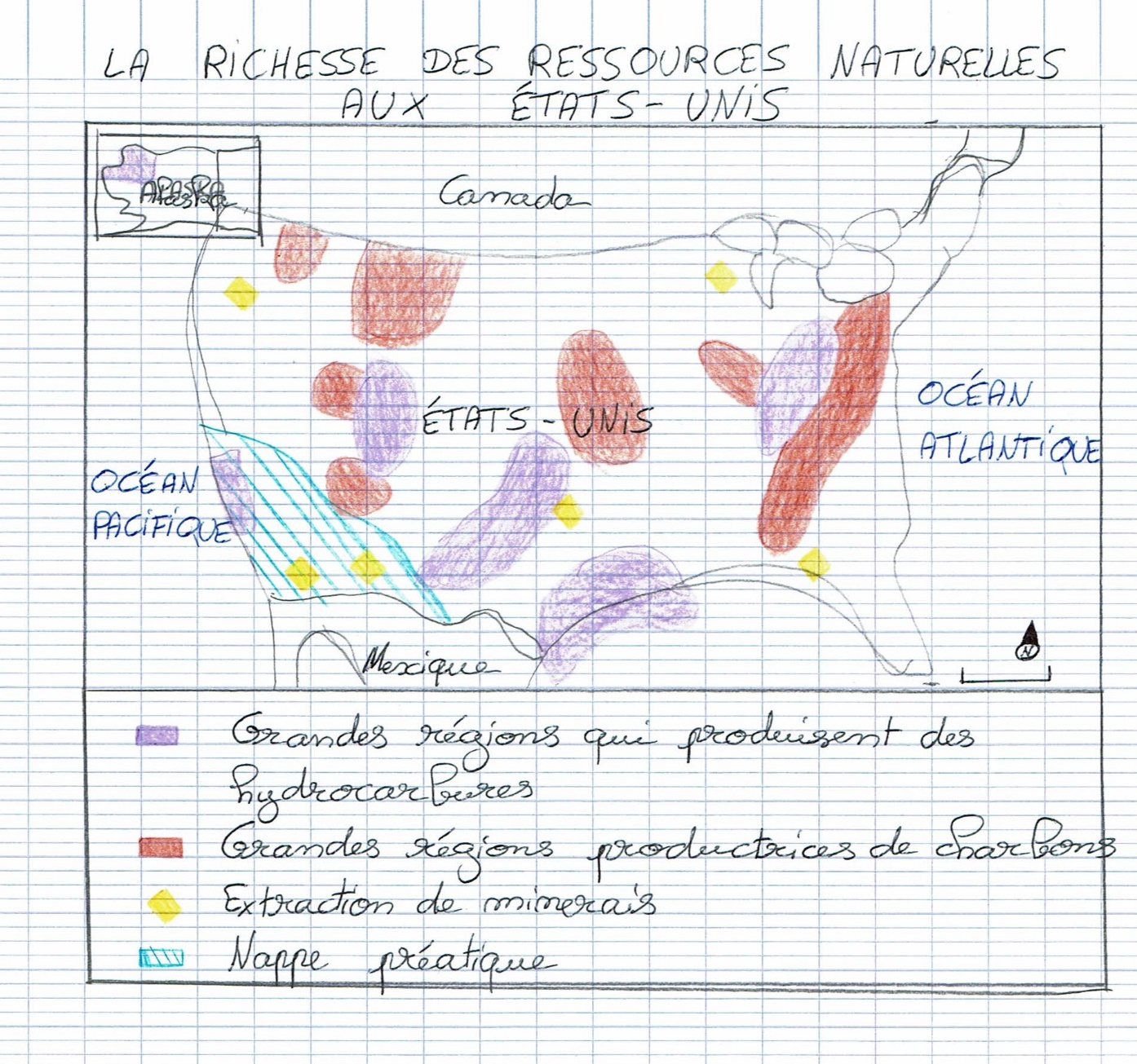 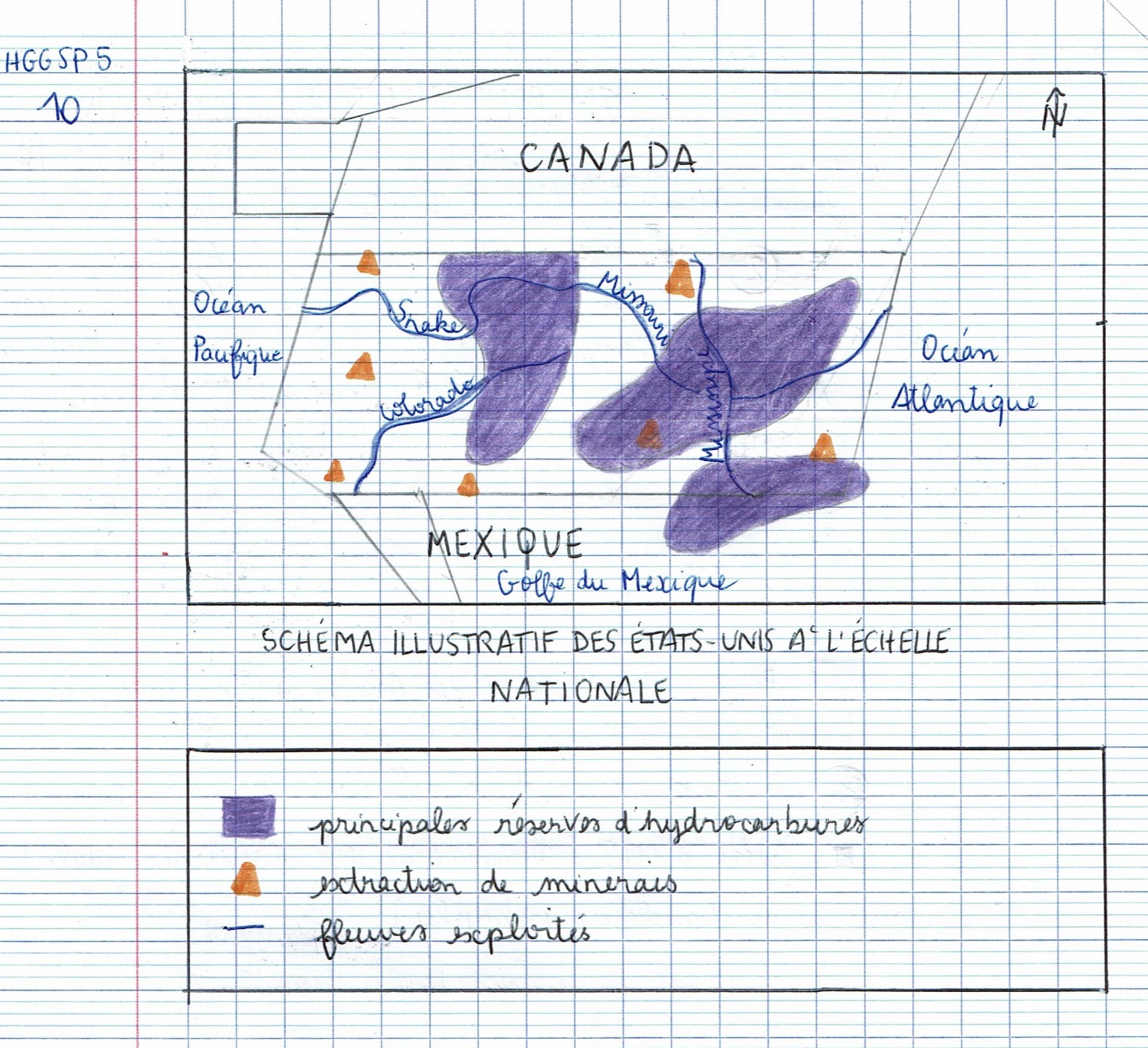 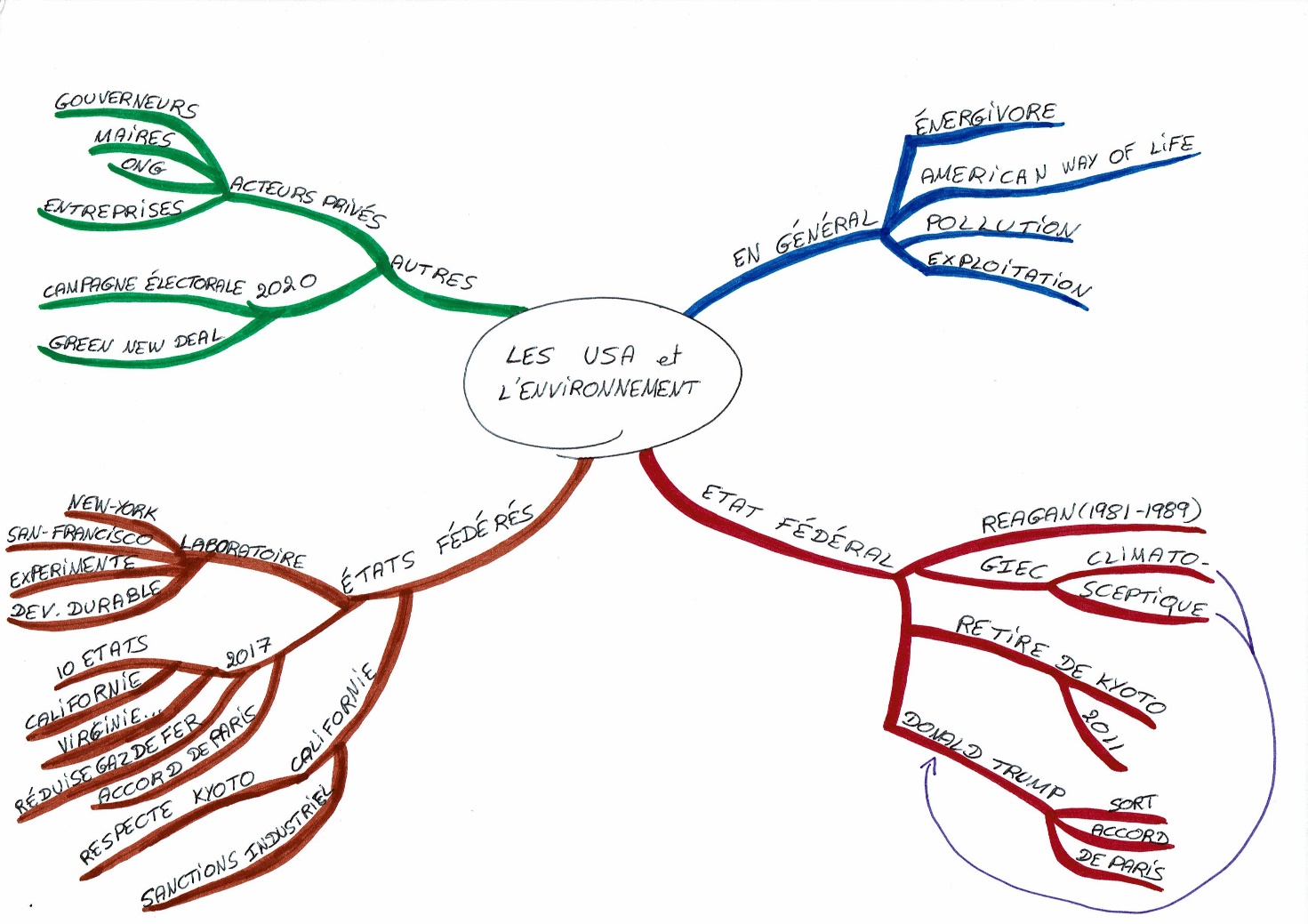 